Об изменении  решения Езерскогосельского Совета депутатов от 29 декабря 2022 г. № 24-2На основании пункта 2 статьи 122 Бюджетного кодекса Республики Беларусь, Езерского сельский Совет депутатов РЕШИЛ:1. Внести в решение Езерского сельского Совета депутатов от         29 декабря 2022 г. № 24-2 «О бюджете сельсовета на 2023 год» следующие изменения: 1.1. приложения 1-3 к этому решению изложить в новой редакции (прилагаются).2. Настоящее решение вступает в силу со дня его принятия.Заместитель председателя Езерскогосельского Совета депутатов                                 	А.С.ОсипенкоДОХОДЫ                                                                                                                                бюджета сельсовета											(рублей)Приложение 2к решению Езерского сельскогоСовета депутатов29.12.2022 № 24-2(в редакции решения Езерского сельского Совета депутатов30.06.2023 № 26-2)РАСХОДЫбюджета сельсовета по функциональнойклассификациирасходов бюджета по разделам,подразделам и видам расходов											(рублей)Приложение 3к решению Езерского сельскогоСовета депутатов29.12.2022 № 24-2(в редакции решенияЕзерского сельского Совета депутатов30.06.2023 № 26-2)РАСПРЕДЕЛЕНИЕбюджетных назначений пораспорядителям бюджетных средств всоответствии с ведомственнойклассификацией расходов бюджета сельсовета и функциональнойклассификацией расходов бюджета											(рублей)ЧЭРЫКАўСКI РАЁННЫ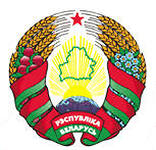 САВЕТ ДЭПУТАТАўЯЗЁРСКІ СЕЛЬСКІСАВЕТ ДЭПУТАТАўДВАЦЦАТЬ ВОСЬМАГА СКЛIКАННЯРАШЭННЕ 30 июня 2023 г. № 26-2ЧЕРИКОВСКИЙ РАЙОННЫЙСОВЕТ ДЕПУТАТОВЕЗЕРСКИЙ СЕЛЬСКИЙСОВЕТ ДЕПУТАТОВДВАДЦАТЬ ВОСЬМОГО СОЗЫВАРЕШЕНИЕ аг. Язёрыаг. ЕзерыПриложение 1к решению Езерского сельского Совета депутатов29.12.2022 № 24-2(в редакции решения Езерского сельского Совета депутатов30.06.2023 № 26-2)НаименованиеГруппа Подгруппа Вид Раздел Подраздел Сумма1234567НАЛОГОВЫЕ ДОХОДЫ1000000113 828,00НАЛОГИ НА ДОХОДЫ И ПРИБЫЛЬ1100000106 838,00Налоги на доходы, уплачиваемые физическими лицами1110000106 838,00Подоходный налог с физических лиц1110101100 322,00Подоходный налог с физических лиц, исчисленный по суммам доходов, полученных от осуществления предпринимательской деятельности11101026 148,00Подоходный налог с физических лиц, не признаваемых налоговыми резидентами РБ1110105111,00Подоходный налог с физических лиц с доходов, исчисленных в соответствии с законодательством исходя из сумм превышения расходов над доходами111010680,00Подоходный налог с физических лиц в фиксированных суммах1110107177,00НАЛОГИ НА СОБСТВЕННОСТЬ13000005685,00Налоги на недвижимое имущество13100002 570,00Земельный налог13108002 570,00Земельный налог с физических лиц13108022 570,00Налоги на остаточную стоимость имущества 13200003 115,00Налог на недвижимость13209003115,00Налог на недвижимость физических лиц13209023 115,00НАЛОГИ НА ТОВАРЫ (РАБОТЫ, УСЛУГИ)1400000725,00Налоги и сборы на отдельные виды деятельности1430000725,00Налоги и сборы на отдельные виды деятельности1431600725,00Сбор с заготовителей1431603725,00ДРУГИЕ НАЛОГИ СБОРЫ (ПОШЛИНЫ) И ДРУГИЕ НАЛОГОВЫЕ ДОХОДЫ1600000580,00Другие налоги, сборы (пошлины) и другие налоговые доходы1610000580,00Государственная пошлина1613000580,00Государственная пошлина за совершение юридически значимых действий с физических лиц1613002580,00НЕНАЛОГОВЫЕ ДОХОДЫ300000095,00ДОХОДЫ ОТ ИСПОЛЬЗОВАНИЯ  ИМУЩЕСТВА, НАХОДЯЩЕГОСЯ В ГОСУДАРСТВЕННОЙ СОБСТВЕННОСТИ310000085,00Доходы от размещения денежных средств бюджетов311000085,00Проценты за пользование денежными средствами бюджетов311380085,00Проценты, уплачиваемые банками за пользование денежными средствами республиканского и местных бюджетов311380185,00ДОХОДЫ ОТ ОСУЩЕСТВЛЕНИЯ ПРИНОСЯЩЕЙ ДОХОДЫ ДЕЯТЕЛЬНОТИ320000010,00Доходы от сдачи в аренду имущества, находящегося в государственной собственности321000010,00Доходы от сдачи в аренду земельных участков321400010,00Арендная плата за пользование земельными участками321400110,00БЕЗВОЗМЕЗДНЫЕ ПОСТУПЛЕНИЯ400000047 600,00БЕЗВОЗМЕЗДНЫЕ ПОСТУПЛЕНИЯ ОТ ДРУГИХ БЮДЖЕТОВ БЮДЖЕТНОЙ СИСТЕМЫ РБ43000003 604,00Текущие безвозмездные поступления от других бюджетов бюджетной системы РБ43100003 604,00Дотации431600044 296,00ВСЕГО доходов0000000161 823,00НаименованиеРаздел Подраздел Вид Сумма12345ОБЩЕГОСУДАРСТВЕННАЯ ДЕЯТЕЛЬНОСТЬ010000138 523,00Государственные органы общего назначения010100137 261,00Органы местного управления и самоуправления010104137 261,00Резервные фонды010900Резервные фонды местных исполнительных и распорядительных органов010904Другая общегосударственная деятельность 0110001 262,00Иные общегосударственные вопросы0110031 262,00ЖИЛИЩНО-КОММУНАЛЬНЫЕ УСЛУГИ И ЖИЛИЩНОЕ СТРОИТЕЛЬСТВО06000023 300,00Благоустройство населенных пунктов06030023 300,00ВСЕГО расходов000000161 823,00Наименование Глава Раздел Подраздел Вид Сумма123456Езерский сельский исполнительный комитет10000000161 823,00ОБЩЕГОСУДАРСТВЕННАЯ ДЕЯТЕЛЬНОСТЬ10010000138 523,00Государственные органы общего назначения10010100137 261,00Органы местного управления и самоуправления10010104137 261,00Резервные фонды10010900Резервные фонды местных исполнительных и распорядительных органов10010904Другая общегосударственная деятельность100110001 262,00Иные общегосударственные вопросы100110031 262,00ЖИЛИЩНО-КОММУНАЛЬНЫЕ УСЛУГИ И ЖИЛИЩНОЕ СТРОИТЕЛЬСТВО 1006000023 300,00Благоустройство населенных пунктов1006030023 300,00ВСЕГО расходов000000000161 823,00